Presseinformation»Die Eifel und die Milch der Unschuld« von Angelika KochMeßkirch, August 2022Allererste Sahne
Der neue Eifel-Krimi von Angelika KochKommissar Baltes ermittelt zwischen Milchkühen, einer Schar heiratswilligen Großstädterinnen und einem LebensmittelskandalSouverän und witzigZum BuchDirk Dernhof, junger und fescher Bauernfunktionär sowie Chef der Privatmolkerei „Eifel Sahnehäubchen“, liegt erschlagen auf dem Rücken einer Bronzekuh. Der begehrte Junggeselle war Star der Kuppelshow „Pott sucht Deckel“. Bei seinen Ermittlungen erfährt Kommissar Werner Baltes, dass mit Dernhofs Milch nichts so unschuldig und rein ist, wie es sein sollte. Aber auch sein Liebesleben entpuppt sich als verhängnisvolles Spiel mit wahren und mit vorgetäuschten Emotionen. Dann gibt es einen zweiten Toten. War auch das ein Mord? Hat derselbe Täter wieder zugeschlagen? Ist noch jemand in Gefahr? Die Ermittlungen werden für den Gemütsmenschen Baltes zur Nervenprobe. Bei charmanten Escortdamen, Schamanen mit Totemtier, kreativen Filmschaffenden und kühl kalkulierenden Großhändlern mit Sitz in Dubai muss der Kommissar stets den Durchblick behalten. Noch nie hat Baltes sein Team so sehr gebraucht – und noch nie so sehr die Klugheit seiner Frau.Die AutorinAngelika Koch studierte Soziologie, Linguistik und Philosophie an der Westfälischen Wilhelms-Universität in Münster. Seit über dreißig Jahren ist die Eifel ihre Wahlheimat. Hier arbeitet sie als Journalistin für Zeitungen und Zeitschriften, ferner veröffentlichte sie Reiseführer über Eifel und Moselland. Im Gmeiner-Verlag erschien zuletzt ihr Krimi „Die Eifel und die blinde Wut“.Die Eifel und die Milch der UnschuldAngelika Koch247 SeitenEUR 13,00 [D] / EUR 13,40 [A]ISBN 978-3-8392-0249-4Erscheinungstermin: 10. August 2022Kontaktadresse: Gmeiner-Verlag GmbH Laura OberndorffIm Ehnried 588605 MeßkirchTelefon: 07575/2095-154Fax: 07575/2095-29laura.oberndorff@gmeiner-verlag.dewww.gmeiner-verlag.deCover und Porträtbild zum Download (Verlinkung hinterlegt)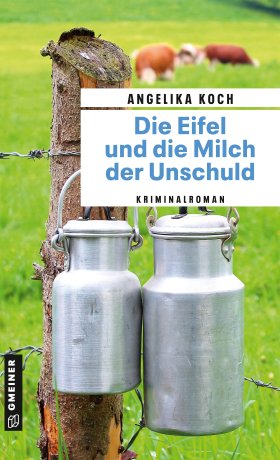 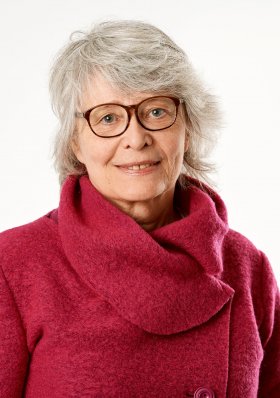 			            Bildrechte © Dominik-Scheid, Fotostudio-Nieder, DaunAnforderung von Rezensionsexemplaren:Angelika Koch »Die Eifel und die Milch der Unschuld«, ISBN 978-3-8392-0249-4Absender:RedaktionAnsprechpartnerStraßeLand-PLZ OrtTelefon / TelefaxE-Mail